OBSERVACIÓN: Si no puedes imprimir la guía anota en tu cuaderno el Nº del ítem y el nº de la pregunta y sólo la respuesta, lo mismo si es de alternativas o con cuadros. RECUERDE QUE SE REVISARÁ EL CUADERNO O GUÍA CORREGIDA EN FORMA INDIVIDUAL DE VUELTA A CLASES.-ENVIAR ESTA GUÍA DESARROLLADA EN WORD AL CORREO: profelorenaic@yahoo.es con tu nombre y curso en la guía y en el archivo.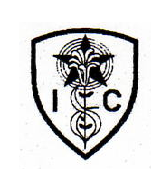 INSTITUTO INMACULADA CONCEPCIÓN DE VALDIVIA__________________DEPARTAMENTO DE LENGUAJE Y COMUNICACIÓNTALLER DE COMPRENSIÓN LECTORAProf. Lorena Moncada H.GUÍA Nº2 DE COMPRENSIÓN LECTORA 7ºANOMBRE: …………………………………………………………………………………………….FECHA: 27-04-2020.-OBJETIVOS: CAPACIDAD: Razonamiento Lógico.                        DESTREZAS: Reconocer, interpretar, comparar,  inferir.VALOR: Libertad Actitudes: Autonomía  CONTENIDO: Conocimiento Previo: adivinanzasReconocer el animal u objeto, que están en negrita, a que se refiere la adivinanza, colocándola en el espacio dado de manera autónoma:El sueño, el sol, la boca y la lengua, la esponja, el candado, el pez, la culebra, el anillo, la pulga, la luz,Es algo y nada a la vez. / A que no sabes qué es.       Salta y salta, / pero la cola le falta.       Chiquito, redondo, / barrilín sin fondo.       Más chiquito que un ratón, / guarda la casa como un león.       En los baños suelo estar / aunque provengo del mar.       Apenas se la ve entrar / y la casa ha de llenar.       Moneda grande y dorada, / por la que no pagas nada.       ¿Qué planta se va a regar / cuando la van a cortar?       Entre vallado y vallado, / hay un prado colorado.       Una dama en verde prado, / con vestido bien bordado.    Reconocer el alimento a que se refiere la adivinanza, colocándola en el espacio dado de manera autónoma:ajo    alcachofa    algas    coliflor    lechuga    maíz    papasSon los vegetales de estructura morfológica más sencilla. Estos organismos acuáticos aparecen en gran cantidad sobre las playas, tiñen de un característico color verde estanques, fuentes y lagos, y recubren los fondos marinos litorales. Constituyen una importante fuente de alimento, sobre todo en Japón y otros países asiáticos.

Las 


Es una hortaliza muy apreciada, ya conocida por griegos y romanos. Es una planta cuyo ciclo vital supera los dos años de duración. Forma parte de la familia de las compuestas. Crece en matas de gran tamaño y presenta hojas de color gris verdoso, surcadas por profundas hendiduras. Las flores se disponen formando capítulos o cabezuelas. Los capítulos jóvenes, con las hojas carnosas que los envuelven, son la parte comestible de la planta. Dichas hojas se acumulan unas sobre otras formando una masa compacta de aspecto similar al de una piña.

La 


Es un bulbo muy apreciado en toda la región mediterránea, donde se utiliza como condimento y como remedio medicinal. Pertenece a la familia de las liliáceas. El tallo puede llegar al medio metro de altura; en su extremo, brotan las flores en grupos llamados inflorescencias. La parte comestible es el bulbo o tallo subterráneo, denominado "cabeza", que está compuesto por un conjunto de bulbos menores o "dientes".

El 


Es una planta comestible de la familia de las crucíferas, de ciclo bienal, que presenta un tallo leñoso bastante grueso y hojas grandes, provistas de pronunciadas nerviaciones carnosas dispuestas en roseta. Ha dado lugar a más de un centenar de variedades de cultivo, muestra de la importancia agrícola que ha adquirido.

La 


De origen andino, es una planta herbácea de la familia de las solanáceas. Alcanza de 50 a 100 cm de altura; las hojas son compuestas, las flores presentan un color blanquecino o púrpura y el fruto es amarillento o rojizo. Las partes comestibles de la planta son en realidad tallos engrosados y subterráneos, tubérculos muy ricos en féculas. Se consumen de numerosas formas: fritas, hervidas, asadas, enteras, cortadas...

La 


Esta planta herbácea pertenece a la familia de las asteráceas o compuestas y se caracteriza por sus hojas de gran tamaño, rugosas y de forma ovalada, que se disponen en un rosetón central. Su agradable sabor cuando se aliña y mezcla con otros vegetales en ensalada y su contenido en minerales y vitaminas hacen de ella un componente habitual en las comidas. Se han producido distintas variedades.

La 


Es una planta herbácea y anual perteneciente a la familia de las gramíneas. Puede alcanzar una altura de cuatro metros. Sus hojas, lanceoladas y largas, rodean el tallo en su nacimiento con una ancha vaina. Las flores, unisexuales, se agrupan en inflorescencias. Las masculinas crecen en la porción terminal del tallo; en cambio, las femeninas lo hacen en las axilas de las hojas, formando espigas densas de granos apretados, denominadas mazorcas, que es la parte comestible de la planta.

El Interpretar la frase “quien conoce una ciudad, puede desplazarse mejor por ella”, justificando y ejemplificando en el espacio dado:…………………………………………………………………………………………………………………………………………………………………………………………………………………………………………………………………………………………………………………………………………………………………………………………………………………………………………………………………………………………………………………………………………………………………………………………………………………………………………………………………………………………………………………………………………………………………………………………………..Reconocer el contenido del texto, escribiendo tu respuesta en el espacio dado de manera autónoma:TEXTO 1: Santiago es una ciudad hermosa, sugerente. Sus antiguas construcciones y sus notables monumentos religiosos invitan a la reflexión.En sus piedras labradas están presentes la mano y el espíritu de los hombres, inquietos caminantes del mundo.¿Conoces la ciudad que se menciona en el texto? ¿Cómo es o cómo te la imaginas?……………………………………………………………………………………………………………………………………………………………………………………………………………………………………………………………………………………………………………………………………………………………………………………………………………………………………………………………………………..¿Sabías que existen varias ciudades antiguas llamadas Santiago?Santiago de chileSantiago del Estero, Argentina.Santiago Apóstol, ColombiaSantiago de Cuba, CubaSantiago de Compostela, EspañaTEXTO 2: CAMINO A SANTIAGO DE COMPOSTELAGalicia es tierra, vegetación, bosque y mar. Sus hombres han sido marinos, aventureros, conquistadores, santos y pecadores.Hoy, cuando se habla de Galicia, casi obligatoriamente se piensa en Santiago de Compostela.El cristianismo echó raíces allí. Se afirma que el aposto,  Santiago pariente del Señor, predicó en su suelo y a su gente.Desde antes de año 813, se dice que el apóstol fue sepultado en ese lugar. Una devoción y, posteriormente una tradición de peregrinaje convirtieron a la pobre aldea en uno de los centros espirituales del occidente medieval.Comparar el texto 1 y el texto 2, señalando dos similitudes en el espacio dado de manera autónoma:…………………………………………………………………………………………………………………………………………………………………………………………………………………………………………………………………………………………………………………………………………………………………………………………………………………………………………………………………………………………………………………………………………………………………………………………………………………………………………………………………………………………………………………………………………………………………………………………………………………………………………………………………………………………………………………………………………………………………………………………………………………………………………………………………………………………………………………………………………………………………………………………………………………………………………………………………………………………………………………………………………………………………………………………………………………………………………………………………Reconocer a qué ciudad alude entonces el texto 1,  ¿Cómo lo sabes?, responde las dos preguntas en el espacio dado de manera autónoma:……………………………………………………………………………………………………………………………………………………………………………………………………………………………………………………………………………………………………………………………………………………………………………………………………………………………………………………………………………………………………………………………………………………………………………………………………………………………………………………………………………………………………………………………………………………………Ya saben, por experiencia propia, que un buen lector necesita poseer conocimientos previos para comprender bien un texto y no equivocarseReconocer qué puede suceder cuando se lee un texto sin conocer bien el tema de que trata, justificando tu respuesta en el espacio dado, de manera autónoma:……………………………………………………………………………………………………………………………………………………………………………………………………………………………………………………………………………………………………………………………………………………………………………………………………………………………………………………………………………………………………………………………………………………………………………………………………………………………………………………………………………………………………………………………………………………………………………………………………………………………………………………………………………………………………………..Reconocer qué debe hacer un lector para interpretar bien un texto, escribiendo tu respuesta de manera autónoma en el espacio dado: ……………………………………………………………………………………………………………………………………………………………………………………………………………………………………………………………………………………………………Inferir el contenido del texto El radiotelegrafista, encerrando en un círculo, la letra que contenga  la respuesta correcta de manera autónoma:EL RADELEGRAFISTA      Una vez dejadas atrás las Azores, la navegación se hizo más monótona, aunque en ciertas zonas del barco la actividad era incesante. Los hombres de la sala de máquinas se relevaban por turnos para no dejar un instante sin vigilancia al corazón del barco.    En la sala de comunicaciones, el radiotelegrafista estaba constantemente manejando los aparatos y atendiendo la pantalla del radar. Nico y Laura observaban silenciosamente las manipulaciones del operario y los sonidos que emitían los instrumentos.    Al cabo de un rato, el radiotelegrafista comenzó a charlar con ellos. Era un momento en que las comunicaciones se habían detenido:    -¿Les parece interesante?    -¡Ya lo creo! - contestó Nico.    -A mí - continuó Laura - me gustaría saber Morse. Debe ser muy difícil, ¿verdad?    -Hay que aprenderse los signos. Luego, cuando ya tienes práctica, es como escribir a máquina. Pero ahora casi todas las comunicaciones y datos se reciben vía satélite.    -Me parece - dijo Nico - que si se estropearan todos los aparatos nos quedaríamos muy solos. Son como los ojos y los oídos. Una persona ciega y sorda debe sentirse muy sola.    -Desde luego - admitió Nico -, el telégrafo fue un invento fenomenal. Fue Edison quien lo inventó, ¿no es cierto?    -Bueno - contestó el radiotelegrafista -, han sido muchos los que han contribuido a lo largo de la historia, pero a decir verdad, la telegrafía que aquí empleamos debe a él un gran impulso, puesto que perfeccionó la telegrafía sin hilos conductores. Pero la telegrafía se remonta a tiempos prehistóricos, como la utilización de las hogueras. Los romanos utilizaban torres de señales luminosas...    -Pero... - le cortó Laura - ¿Eso es también telegrafía?    -¿Tú sabes qué significa telegrafía? - preguntó a su vez el marino - Telegrafía significa mensajes gráficos a distancia, y los romanos entendían los mensajes de una torre a otra...    -Después - siguió explicando -, en la edad moderna, en Europa, comenzaron a trabajar muchos científicos en la física y la electricidad, como los experimentos de laboratorio con las ondas electromagnéticas de Maxwell y Hertz, y cuando Volta construyó la pila eléctrica se pudieron construir aparatos eléctricos para la telegrafía sin hilos. Hasta que Morse en Estados Unidos ideó el alfabeto de puntos y rayas y perfeccionó los aparatos mediante electroimanes. Como veis, mucha gente empujando en la misma dirección.    -¿Y todos esos instrumentos y esa pantalla?- preguntó Nico.    -Son los que verdaderamente controlan nuestro rumbo: la radio, el radar, el sonar, la unidad GPS de localización por satélite... porque la telegrafía pertenece ya a la prehistoria.¿A qué parte del barco se refiere la frase "el corazón del barco"?   La sala de radar La sala de comunicacionesLa sala de máquinasLa sala de mando ¿Por qué el radiotelegrafista                                                                                                     dejó su trabajo                                                                                                                      y comenzó a hablar con los muchachos? Porque había acabado su trabajoPorque no había ningún mensajePorque perfeccionó la telegrafía sin hilos conductores.Porque podía hablar y atender los aparatos al mismo tiempo.5. ¿Con qué compara Nico   los                                                                                                                                  instrumentos de comunicación del barco? Con los aparatos modernos para comunicarseCon los sentidos de las personasCon la física y la electricidadCon los sistemas que utilizaban los romanos  7. ¿Qué tipo de telegrafía se utiliza en los barcos?La telegrafía con señales luminosasLa telegrafía sin hilosLos aparatos mediante electroimanesLa telegrafía vía satélite  9. ¿Dónde se comenzó a investigar la telegrafía                                                                         sin hilos? En EuropaEn las AzoresEn Estados UnidosEn la antigua Roma  